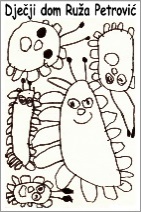 Dječji dom Ruža Petrovićul. Pina Budicina 17, 52100 Pula, HR,  OIB: 27209159252telefoni (052) Ravnateljica: 222-106, Kancelarija odgajatelja: 211-192, Stručni tim: tel/fax 382-928, Računovodstvo: tel/fax 382-929. e-mail: djecjid5@gmail.com  ili domzadjecupula@gmail.comKlasa: 023-01/22-01/1Urbroj: 2168/01-60-77/03-22-10Pula, 25.10.2022.Temeljem Statuta Dječjeg doma Ruža Petrović i članka 4. Poslovnika o radu Upravnog vijeće sazivam 4. sjednicu Upravnog vijeća za petak 28.10.2022. godine s početkom u 14,30 sati te  predlažemD n e v n i   r e dUsvajanje zapisnika sa 3. sjednice Upravnog vijećaFinancijski izvještaj za period 1.1.-30.6.2022. g, donošenje odgovarajućih OdlukaFinancijski izvještaj za period 1.1.-30.9.2022. g, donošenje odgovarajućih OdlukaUpoznavanja s presudom Općinskog suda u Puli vezano za izbor ravnatelja/iceRaznoDostaviti:Branka Vukojević, dipl. iur., Pula, Valdemuška 18Filip Milotić, dipl.oec., Pula, Radićeva 53Ratko Matijević, mag. oec., Pula, Flavijevska 2Danijela Jurić, Centar za socijalnu skrb Poreč, Poreč,  Maura Gioseffia 2BTihana Frleta, Dječji dom Ruža Petrović Predsjednica Upravnog vijeća :_______________Branka Vukojević